Логопедические рекомендации учителям начальных классовКлассификация стойких, специфических ошибок, которые встречаются у младших школьников при усвоении учебного материала по русскому языку.Педагогическая симптоматика трудностей, специфические ошибки на письме.Объективные причины стойких нарушений.Общие рекомендации их профилактики и коррекции.Смешение, замена согласных букв, близкие по акустическим и артикуляционным признакам (зуки - жуки).Смешение букв по звонкости и глухости (панка- банка, бабушка - папушка).Недоразвитие фонетико – фонематического анализа, недостатки в развитии процессов произвольного внимания, несформированность звуко – буквенных ассоциаций, недостатки в произношении.Трудности в различии фонем родного языка, несформированность фонетического слуха.- осуществлять тонкую дифферинциацию сходных звуков: звонких и глухих, шипящих – свистящих, твердых – мягких, звуков сходных по артикуляции;- запоминание формы буквы и соотношение с её частями и пропорциями;- ИГРА: «Мягкие буквы»;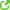 - устранить недостатки звукопроизношения.Пропуск гласных букв, слогов, недописывание слов и предложений (трава- трава, сидит - сдт).Несформированность фонематического восприятия. Недостаточность звуко – буквенного анализа, неустойчивость внимания, сниженная работоспособность, индивидуально – психологические особенности.- определять количество звуков в словах (мак, рука, карандаш);- выделять звуки из слова в разбивку (назвать 2,3,5 и др. звуки в слове);- определять количество гл. и согл. Звуков в слове;- последовательно выделять звуки в слове;- придумать слова на определенный звук «с».Ошибки на определение места звука в слове, на выделение звука из слова.Несформированность фонетико – фонематического анализа, недостаточность развития анализа пространственных отношений.- осуществлять тонкую дифференцировку сходных звуков: звонких и глухих, шипящих – свистящих, твердых – мягких, звуков сходных по артикуляции;- ИГРА «Мягкие буквы»;- устранить недостатки звукопроизношения;- учить правильно употреблять словесные обозначения пространственных признаков предметов (высокий – низкий дом)Неразличение звуков в слове, выделение только акустически сильных.Недоразвитие фонетико – фонематического анализа, недостаточность звукового анализа.- осуществлять тонкую дифферинцировку сходных звуков (мак, рука);- выделять звуки из слова в разбивку (назвать 2,3,5 и др. звуки в слове);- определять количество гласных согласных звуков в слове;- последовательно выделять звуки в слове (дом, сумка);- ИГРА «Цепочки слов»;Добавление гласных букв (трава- тарава, кувшин - кувашин).Несформированность звуко – буквенного анализа, неустойчивость произвольного внимания. Несформированность фонематического восприятия.- определять количество звуков в словах (мак, рука, карандаш);- - выделять звуки из слова в разбивку (назвать 2,3,5 и др. звуки в слове);- определять количество гласных согласных звуков в слове;- последовательно выделять звуки в слове (дом, сумка);- придумать слова на определенный звук «с».Неразличение при письме сходных по начертанию букв (б-в,н-п,м-л,ш-т), по пространственному сходству (муха- миха, летят быстро санки – лепят быстро санки). Недописывание отдельных элементов букв или приписывание лишних.Недостаточность зрительного анализа. Несформированность анализа пространственных отношений пространственного восприятия.- зрительные диктанты на вербальном материале (развивает орфографическую зоркость);- отработка понятий левый – правый;- «Мягкие буквы»;- запоминание формы и соотношение её частей и пропорций;Перестановка букв и слогов внутри слова (взял – звял, иногда - игонда).Недостаточность зрительного анализа, недостаточность звуко – буквенного анализа, неустойчивость произвольного внимания.- «Мягкие буквы»;- зрительный диктант на вербальном материале;- смотри рекомендации выше.Сложности при переводе звука в букву и наоборот.Несформированность звуко – буквенного анализа, не выработаны прочные связи между звуковой и графической формами букв, не усвоены понятия звук и слово. Дислексия. Несформированность слухового восприятия. Рекомендации выше.Смешение печатных и письменных букв.Недостаточность развития процессов зрительного анализа, недостаточная отдифференцированность зрительных образов печатных и письменных букв.Смотри рекомендации выше.Тремор при письме.Трудности в произвольном управлении микромоторикой, неумение дифференцировать мышечные усилия, недостатки в сформированности зрительно – двигательных координаций.- упражнения для развития мелких дифференцированных моторных двигательных умений;- работа с ножницами, складывание узоров, нанизывание бусинок.Затруднение в употребление заглавной буквы. Неумение выделять предложение из текста, слитное написание предложений.Недостаточное развитие вербального анализа, недостаточная гибкость мыслительной операции – анализа.- выделение слов в предложения и «склеенных» предложений (Былазимаморозщипал).Неумение применять правило в конкретной ситуации на письме (жи - ши).Несформированность слухового восприятия-отдифференцировать условия, при которых пишется и или е.Не слышат ударную безударную гласную, трудности в подборе проверочных слов (протянул - тянули).Конкретность мышления, т.е. недостаточность мыслительных операций – обобщения. Бедность словарного запаса.Смотри рекомендации вышеЗатруднение при подборе родственных слов на основе установления общего смысла корня, путают с близкими по звучанию словами (весло – весело, шиповник - шипучка).Отставание в развитии лексико – грамматической стороны речи.Бедность и не точность лексического запаса, ограниченность словаря обиходно – бытовыми рамками. Конкретность мышления.- выделение существенных признаков;- ИГРА «Четвертый лишний»;- называть слова близкие по существу.Трудности в структурном построении предложения (Мальчик выливает из кувшин молока).Неумение пользоваться грамматическими связями  слов в предложение согласованием, управлением.Неумение изменить слова, образовывать новые слова (стулья – стулы, ухо - ухи).Трудности в преобразовании прилагательных от существительных. Ошибки при опоре на образец (кожаный – кожный, сливовый - сливочный).- уточнение и расширение словарного запаса, накопление новых слов (различных частей речи);- активизация различных способов словообразования;- уточнение значений различных синтаксических конструкций;- совершенствование грамматического оформления связной речи путем овладения словосочетаниями, связью слов в предложении, моделями различных синтаксических конструкций.Наращивание слов лишними буквами и слогами (глубокая - голобокая).Произвольное деление слов (вскочил на ветку – вско чилна ветку).Раздельное написание приставок (прилетели – при летели, взяла – в зела).Несформированность фонематического восприятия, вербального анализа, недостатки в развитии зрительного анализа и синтеза, недостаточное развитие пространственных отношений.- выделение отдельных слов из «склеенных», из предложений (шаркорзинаботинки..);- зрительный диктант;- смотри рекомендации выше.Зеркальное написание букв, неузнавание букв в перевернутом виде.Недостаточность зрительного анализа, недостаточное развитие анализа пространственных отношений.- «Мягкие буквы»;- «Зрительные диктанты»;- конструирование букв из её элементов;- смотри рекомендации.Высота букв не соответствует высоте рабочей строки. Буквы располагаются выше или ниже рабочей строки.Слаборазвита тонкая моторика пальцев рук, не сформированы зрительно –двигательные координации, недостаточное развитие анализа пространственных отношений.- упражнения для развития мелких дифференцированных моторных двигательных умений;- работа с ножницами, складывание узоров, нанизывание бусинок;- отработать понятия начало, середина, конец рабочей строки;- смотри рекомендации выше